ОПИСАНИЕ МЕСТОПОЛОЖЕНИЯ ГРАНИЦОПИСАНИЕ МЕСТОПОЛОЖЕНИЯ ГРАНИЦОПИСАНИЕ МЕСТОПОЛОЖЕНИЯ ГРАНИЦТерриториальная Зона сельскохозяйственного использования в границах населенного пункта (Сх1)Территориальная Зона сельскохозяйственного использования в границах населенного пункта (Сх1)Территориальная Зона сельскохозяйственного использования в границах населенного пункта (Сх1)(наименование объекта, местоположение границ которого описано (далее - объект)(наименование объекта, местоположение границ которого описано (далее - объект)(наименование объекта, местоположение границ которого описано (далее - объект)Раздел 1Раздел 1Раздел 1Сведения об объектеСведения об объектеСведения об объекте№ п/пХарактеристики объектаОписание характеристик1231Местоположение объекта446185, Самарская обл, Большеглушицкий р-н, Каралык с2Площадь объекта +/- величина погрешности определения площади(Р+/- Дельта Р)1536131 кв.м ± 306 кв.м3Иные характеристики объектаОсновной вид разрешенного использования:Растениеводство, Выращивание зерновых и иных сельскохозяйственных культур, Овощеводство, Выращивание тонизирующих, лекарственных, цветочных культур, Садоводство, Хранение и переработка, Питомники, Сенокошение, Для ведения личного подсобного хозяйства (приусадебный земельный участок), Обеспечение внутреннего правопорядка, Историко-культурная деятельность, Водные объекты, Земельные участки (территории) общего пользования, Улично-дорожная сеть, Благоустройство территории, Земельные участки общего назначения, Ведение огородничестваУсловно разрешенный вид разрешенного использования:Сельскохозяйственное использование, Животноводство, Скотоводство, Звероводство, Птицеводство, Свиноводство, Пчеловодство, Рыбоводство, Научное обеспечение сельского хозяйства, Обеспечение, Выпас, Хранение автотранспорта, Коммунальное обслуживание, Предоставление коммунальных услуг, Административные здания организаций, обеспечивающих предоставление коммунальных услуг, Обеспечение деятельности в области гидрометеорологии и смежных с ней областях, Проведение научных испытаний, Ветеринарное обслуживание, Амбулаторное ветеринарное обслуживание, Деловое управление, Магазины, Общественное питание, Объекты дорожного сервиса, Заправка транспортных средств, Обеспечение дорожного отдыха, Автомобильные мойки, Ремонт автомобилей, Природно-познавательный туризм, Склады, Складские площадки, Научно-производственная деятельность, Охрана природных территорий, Общее пользование водными объектами, Специальное пользование водными объектами, Гидротехнические сооружения, Ведение садоводстваРаздел 2Раздел 2Раздел 2Раздел 2Раздел 2Раздел 2Сведения о местоположении границ объектаСведения о местоположении границ объектаСведения о местоположении границ объектаСведения о местоположении границ объектаСведения о местоположении границ объектаСведения о местоположении границ объекта1. Система координат МСК - 631. Система координат МСК - 631. Система координат МСК - 631. Система координат МСК - 631. Система координат МСК - 631. Система координат МСК - 632. Сведения о характерных точках границ объекта2. Сведения о характерных точках границ объекта2. Сведения о характерных точках границ объекта2. Сведения о характерных точках границ объекта2. Сведения о характерных точках границ объекта2. Сведения о характерных точках границ объектаОбозначениехарактерных точек границКоординаты, мКоординаты, мМетод определения координат характерной точки Средняя квадратическая погрешность положения характерной точки (Мt), мОписание обозначения точки на местности (при наличии)Обозначениехарактерных точек границХYМетод определения координат характерной точки Средняя квадратическая погрешность положения характерной точки (Мt), мОписание обозначения точки на местности (при наличии)123456Зона1(1)–––––н1299127.831419224.84Картометрический метод0.10–н2299146.381419239.58Картометрический метод0.10–н3299151.821419243.91Картометрический метод0.10–н4299133.711419271.15Картометрический метод0.10–н5299112.521419289.70Картометрический метод0.10–н6299068.301419399.03Картометрический метод0.10–н7299025.671419392.69Картометрический метод0.10–н8298844.521419365.69Картометрический метод0.10–н9298667.661419864.90Картометрический метод0.10–н10298630.041419849.94Картометрический метод0.10–н11298608.481419903.73Картометрический метод0.10–н12298650.951419920.20Картометрический метод0.10–н13298517.551420296.00Картометрический метод0.10–н14298640.521420336.71Картометрический метод0.10–н15298717.341420364.19Картометрический метод0.10–н16298790.241420390.90Картометрический метод0.10–н17298813.681420398.60Картометрический метод0.10–н18298789.161420478.86Картометрический метод0.10–н19298851.621420499.16Картометрический метод0.10–н20298803.551420600.78Картометрический метод0.10–н21298763.541420583.89Картометрический метод0.10–н22298722.291420671.96Картометрический метод0.10–н23298684.811420655.00Картометрический метод0.10–н24298610.961420706.01Картометрический метод0.10–н25298546.911420795.00Картометрический метод0.10–н26298498.941420919.33Картометрический метод0.10–н27298549.681420941.52Картометрический метод0.10–н28298508.271421029.05Картометрический метод0.10–н29298396.321420990.47Картометрический метод0.10–н30298388.921421014.49Картометрический метод0.10–н31298450.161421036.76Картометрический метод0.10–н32298445.091421059.56Картометрический метод0.10–н33298479.311421067.58Картометрический метод0.10–н34298450.481421156.29Картометрический метод0.10–н35298400.961421139.72Картометрический метод0.10–н36298391.691421175.78Картометрический метод0.10–н37298452.741421198.73Картометрический метод0.10–н38298420.351421308.26Картометрический метод0.10–н39298377.361421285.44Картометрический метод0.10–н40298237.581421474.37Картометрический метод0.10–н41298361.041421498.17Картометрический метод0.10–н42298349.221421524.76Картометрический метод0.10–н43298290.401421657.10Картометрический метод0.10–н44298189.031421726.17Картометрический метод0.10–н45298366.441421812.14Картометрический метод0.10–н46298479.171421853.56Картометрический метод0.10–н47298461.111421909.22Картометрический метод0.10–н48298518.551421930.13Картометрический метод0.10–н49298455.301422119.32Картометрический метод0.10–н50298285.461422093.91Картометрический метод0.10–н51298271.041422145.61Картометрический метод0.10–н52298211.171422142.27Картометрический метод0.10–н53298180.761422236.57Картометрический метод0.10–н54298110.921422553.20Картометрический метод0.10–н55298126.101422781.14Картометрический метод0.10–н56298047.401422770.45Картометрический метод0.10–н57298017.291422759.23Картометрический метод0.10–н58298000.761422753.08Картометрический метод0.10–н59297979.221422745.19Картометрический метод0.10–н60297979.461422745.14Картометрический метод0.10–н61297875.601422706.45Картометрический метод0.10–н62297869.211422704.42Картометрический метод0.10–н63297936.191422282.20Картометрический метод0.10–н64297941.531422117.58Картометрический метод0.10–н65297928.661422052.18Картометрический метод0.10–н66297926.801422029.82Картометрический метод0.10–н67297919.891422007.60Картометрический метод0.10–н68297913.451421974.85Картометрический метод0.10–н69297826.701421799.21Картометрический метод0.10–н70297817.721421747.58Картометрический метод0.10–н71297816.041421669.56Картометрический метод0.10–н72297840.771421610.76Картометрический метод0.10–н73297851.831421562.95Картометрический метод0.10–н74297887.121421353.18Картометрический метод0.10–н75297884.991421293.81Картометрический метод0.10–н76297899.511421247.74Картометрический метод0.10–н77297910.491421235.66Картометрический метод0.10–н78297923.051421187.87Картометрический метод0.10–н79297912.871420968.31Картометрический метод0.10–н80297995.341420860.18Картометрический метод0.10–н81298101.681420698.90Картометрический метод0.10–н82298108.111420682.14Картометрический метод0.10–н83298138.491420602.99Картометрический метод0.10–н84298163.181420538.64Картометрический метод0.10–н85298179.231420496.82Картометрический метод0.10–н86298200.981420440.13Картометрический метод0.10–н87298221.601420390.55Картометрический метод0.10–н88298309.191420302.95Картометрический метод0.10–н89298266.371420299.20Картометрический метод0.10–н90298222.661420291.01Картометрический метод0.10–н91298206.541420287.99Картометрический метод0.10–н92298201.631420285.76Картометрический метод0.10–н93298185.631420278.50Картометрический метод0.10–н94298176.331420273.77Картометрический метод0.10–н95298168.281420255.85Картометрический метод0.10–н96298163.951420231.17Картометрический метод0.10–н97298146.791420196.50Картометрический метод0.10–н98298140.021420171.91Картометрический метод0.10–н99298138.221420144.26Картометрический метод0.10–н100298136.881420111.94Картометрический метод0.10–н101298141.051420072.50Картометрический метод0.10–н102298150.261420044.95Картометрический метод0.10–н103298157.041420021.36Картометрический метод0.10–н104298165.251420004.55Картометрический метод0.10–н105298182.361419982.57Картометрический метод0.10–н106298203.141419957.62Картометрический метод0.10–н107298236.381419937.18Картометрический метод0.10–н108298244.771419919.83Картометрический метод0.10–н109298262.571419912.32Картометрический метод0.10–н110298301.821419911.30Картометрический метод0.10–н111298313.991419906.68Картометрический метод0.10–н112298331.931419883.25Картометрический метод0.10–н113298347.211419866.69Картометрический метод0.10–н114298354.771419864.33Картометрический метод0.10–н115298368.951419867.24Картометрический метод0.10–н116298396.491419872.31Картометрический метод0.10–н117298447.931419873.30Картометрический метод0.10–н118298456.721419869.21Картометрический метод0.10–н119298462.411419858.02Картометрический метод0.10–н120298469.011419837.36Картометрический метод0.10–н121298479.131419813.42Картометрический метод0.10–н122298481.841419799.53Картометрический метод0.10–н123298476.121419797.48Картометрический метод0.10–н124298468.261419794.67Картометрический метод0.10–н125298471.971419758.55Картометрический метод0.10–н126298484.191419741.56Картометрический метод0.10–н127298485.251419724.57Картометрический метод0.10–н128298469.851419687.92Картометрический метод0.10–н129298471.971419663.50Картометрический метод0.10–н130298461.881419614.11Картометрический метод0.10–н131298472.081419561.74Картометрический метод0.10–н132298493.751419448.41Картометрический метод0.10–н133298499.061419438.85Картометрический метод0.10–н134298547.381419396.37Картометрический метод0.10–н135298635.011419350.17Картометрический метод0.10–н136298734.851419290.16Картометрический метод0.10–н137298768.301419257.23Картометрический метод0.10–н138298782.641419244.49Картометрический метод0.10–н139298792.731419242.36Картометрический метод0.10–н140298864.521419242.11Картометрический метод0.10–н141298940.341419241.85Картометрический метод0.10–н142298945.151419241.83Картометрический метод0.10–н143298975.961419249.80Картометрический метод0.10–н144299080.571419217.40Картометрический метод0.10–н145299089.951419207.90Картометрический метод0.10–н1299127.831419224.84Картометрический метод0.10–––––––н146298293.261420944.88Картометрический метод0.10–н147298265.121421055.21Картометрический метод0.10–н148298257.711421084.28Картометрический метод0.10–н149298120.121421051.39Картометрический метод0.10–н150298162.951420905.75Картометрический метод0.10–н151298172.891420907.41Картометрический метод0.10–н152298207.451420913.18Картометрический метод0.10–н146298293.261420944.88Картометрический метод0.10–Зона1(2)–––––н153298847.361421697.76Картометрический метод0.10–н154298885.211421760.82Картометрический метод0.10–н155298863.331421844.27Картометрический метод0.10–н156298760.681421819.75Картометрический метод0.10–н157298667.951421797.60Картометрический метод0.10–н158298479.931421752.69Картометрический метод0.10–н159298522.591421611.48Картометрический метод0.10–н160298702.581421661.11Картометрический метод0.10–н161298794.991421684.50Картометрический метод0.10–н153298847.361421697.76Картометрический метод0.10–Зона1(3)–––––н162298965.051421028.18Картометрический метод0.10–н163298865.351421167.87Картометрический метод0.10–н164298707.671421106.71Картометрический метод0.10–н165298769.671420935.26Картометрический метод0.10–н162298965.051421028.18Картометрический метод0.10–3. Сведения о характерных точках части (частей) границы объекта3. Сведения о характерных точках части (частей) границы объекта3. Сведения о характерных точках части (частей) границы объекта3. Сведения о характерных точках части (частей) границы объекта3. Сведения о характерных точках части (частей) границы объекта3. Сведения о характерных точках части (частей) границы объектаОбозначениехарактерных точек части границыКоординаты, мКоординаты, мМетод определения координат характерной точки Средняя квадратическая погрешность положения характерной точки (Мt), мОписание обозначения точки на местности (при наличии)Обозначениехарактерных точек части границыХYМетод определения координат характерной точки Средняя квадратическая погрешность положения характерной точки (Мt), мОписание обозначения точки на местности (при наличии)123456––––––Раздел 4План границ объекта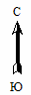 Масштаб 1:15000Используемые условные знаки и обозначения:Обозначения земельных участков, размеры которых не могут быть переданы в масштабе разделов графической части:Используемые условные знаки и обозначения:Обозначения земельных участков, размеры которых не могут быть переданы в масштабе разделов графической части:Используемые условные знаки и обозначения:Обозначения земельных участков, размеры которых не могут быть переданы в масштабе разделов графической части:Используемые условные знаки и обозначения:Обозначения земельных участков, размеры которых не могут быть переданы в масштабе разделов графической части:Обозначение точки земельных участков, имеющиеся в ГКН сведения о границе которых достаточны для определения ее положения на местности.Обозначение точки земельных участков, имеющиеся в ГКН сведения о границе которых не достаточны для определения ее положения на местности. Обозначение точки земельных участков, представляющих собой единое землепользование с преобладанием обособленных участков, имеющиеся в ГКН сведения о границах которых достаточны для определения их положения на местности.Обозначение точки ранее учтенных земельных участков, представляющих собой единое землепользование с преобладанием обособленных участков, имеющиеся в ГКН сведения о границах которых не достаточны для определения их положения на местности.Граница ранее учтенного земельного участка, представляющего собой единое землепользование с преобладанием условных участков, имеющиеся в ГКН сведения о границах которых достаточны для определения их положения на местности.Граница земельного участка, представляющего собой единое землепользование с преобладанием условных участков, имеющиеся в ГКН сведения о границах которых не достаточны для определения их положения на местности.Обозначения земельных участков, размеры которых могут быть переданы в масштабе разделов графической части:Обозначения земельных участков, размеры которых могут быть переданы в масштабе разделов графической части:Обозначения земельных участков, размеры которых могут быть переданы в масштабе разделов графической части:Характерная точка границы, сведения о которой не позволяют однозначно определить ее положение на местности.Характерная точка границы, сведения о которой позволяют однозначно определить ее положение на местности.Существующая часть границы земельных участков, имеющиеся в ГКН сведения о которой достаточны для определения ее местоположения.Вновь образованная часть границы земельных участков, сведения о которой достаточны для определения ее местоположения.Существующая часть границы земельных участков, имеющиеся сведения о которой не достаточны для определения ее местоположения.Вновь образованная часть границы земельных участков, сведения о которой не достаточны для определения ее местоположения.Базовая станция при спутниковых наблюдениях (GPS или ГЛОНАСС)Пункты опорной межевой сети (ОМС), (пункт ГГС)Пункты съемочного обоснования, созданные при проведении кадастровых работМежевые знаки, которые использовались в качестве опорной сети или съемочного обоснованияВнемасштабный площадной участок, границы которого установлены декларативноГраница субъекта Российской ФедерацииГраница муниципального образованияГраница кадастрового округаГраница кадастрового районаГраница кадастрового квартала